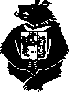 СОВЕТ ДЕПУТАТОВ
СРЕДНЕУРГАЛЬСКОГО СЕЛЬСКОГО ПОСЕЛЕНИЯ Верхнебуреинского муниципального районаХабаровского краяРЕШЕНИЕ01.12.2021 № 128с. Средний УргалОб определении границ территории дляосуществления территориальногообщественного самоуправления «ВЕКТОР»В связи с обращением инициативной группы об установлении границ территории для осуществления территориального общественного самоуправления «ВЕКТОР», Совет депутатов Среднеургальского сельского поселения. РЕШИЛ:1.Определить границы территории для осуществления территориального общественного самоуправления «ВЕКТОР»-улицы: Садовая, Лесная, Кооперативная,Гаражная,пер.Базовый, придомовая территории домов с № 1по № 62 ул. Набережная,  с. Средний Ургал.2.Верхнебуреинского района Хабаровского края, согласно прилагаемой схемы.Контроль за исполнением настоящего решения возложить на председателя Совета депутатов Захарченко П.С.3.Настоящее решение вступает в силу со дня его официального опубликования (обнародования).Председатель Совета депутатов                                                                  П.С.ЗахарченкоГлава поселения сельского                                                                          П.С.Захарченко                              СХЕМА                                                                                                                                                                                               УТВЕРЖДАЮ
          Среднеургальского сельского поселения                                                                                                                            Глава Среднеургальского сельского поселения                                                                                                                                                                                                                                    ______________ П.С.Захарченко                                                                                                                                                                                                                                       « 01 » декабря 2021 г.             Условные обозначения:             ______  _ границы для осуществленияТОС «ВЕКТОР»   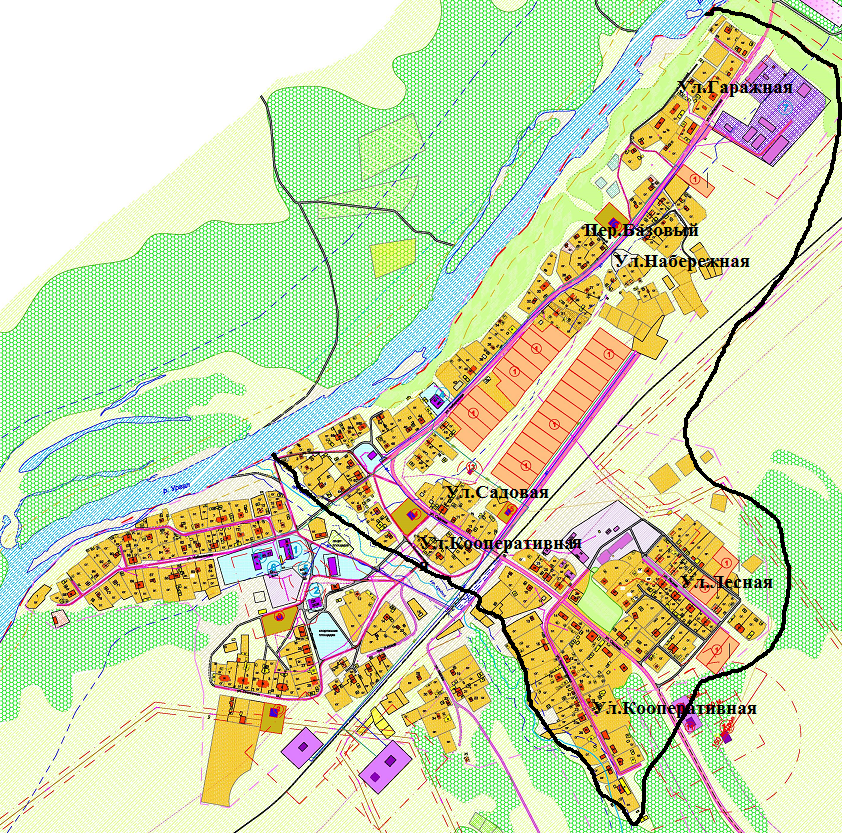 УТВЕРЖДАЮ
Заместитель Председателя Правительства края
по вопросам внутренней политики
	В.В. Марценко
« 01 »декабря 2021 г.Единый информационный реестр
территориальных общественных самоуправлений в Хабаровском крае
(по состоянию на 01.08.2016)№п/пГородское/ сельское поселение, городской округНаименование ТОС, количество членов ТОСДата создания, адрес ТОС, организационно -правовая формаМуниципальные правовые акты об установлении границ территории ТОС, утверждении устава ТОСКуратор от органа муниципального образования контактные данныеПредседатель, секретарь ТОС, контактные данныеКоличество реализованны х проектов ТОС, их наименованиеИнформация о деятельности ТОС на сайте муниципальног о образования, собственные сайты, СМИСфера деятельности ТОСФорма и объем поддержки ТОС органами МСУ1234567891011Верхнебуреинский муниципальный районВерхнебуреинский муниципальный районВерхнебуреинский муниципальный районВерхнебуреинский муниципальный районВерхнебуреинский муниципальный районВерхнебуреинский муниципальный районВерхнебуреинский муниципальный районВерхнебуреинский муниципальный районВерхнебуреинский муниципальный районВерхнебуреинский муниципальный районВерхнебуреинский муниципальный район1Среднеургальское сельское поселение ТОС «ВЕКТОР»  члены ТОС - 5чел.Создан 29.11.2021, без образования юр. лица.Постановление администрации от 29.11.2021 г.№? «О регистрацииУстава территориально го общественного самоуправления «ВЕКТОР»Решение Совета депутатов от 01.12.2021 г.№ 128 «Об определении границ территории для осуществления территориального общественного самоуправления «ВЕКТОР»; от 01.12.2021 №127 «Об уставе территориального общественного самоуправления»Глава сельского поселения – Захарченко Петр Сергеевич       тел. 8-914-218-75-10ПредседательТОСШавирий Андрей МихайловичСайт администраци и сельского поселения, сайт района; районная газетаСодействие в проведении мероприятий и работ, организуемых и проводимых органами местного самоуправленияИнформационн ая, организационна я, финансовая (муниципальны е гранты)